			2020-06-17ÅRSREDOVISNING 2019förEkonomiska föreningen Håanabben FiberOrg.nr 769627-6711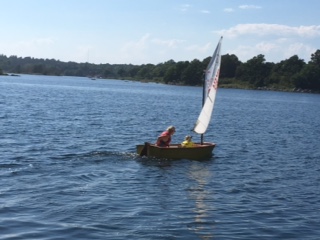 FÖRVALTNINGSBERÄTTELSE Föreningens bildande och ändamålFöreningen har till ändamål att främja medlemmarnas ekonomiska intressen genom att förvalta, driva och underhålla av föreningen anlagt Fiberkabelnät.Föreningen har under en övergångstid haft till uppgift att avsluta tidigare vatten- och avloppsverksamhet då Ronneby Miljöteknik övertagit anläggningen.Beslut om bildande av föreningen togs vid konstituerande stämma 2014-02-08 och föreningen registrerades 2014-02-21. Vid bildandet var ändamålet för föreningen att bygga ut och driva vatten- och avloppsnät samt fibernät inom stamfastigheten Bökevik 1:31. Den 3 september 2018 övertog Ronneby Miljöteknik vatten-och avloppsanläggningen enligt avtal. Till följd av övertagandet ändrades föreningens namn till Ekonomiska Föreningen Håanabben Fiber. Stadgarna ändrades också vilket registrerades 2019-03-08.MedlemmarFöreningens medlemmar består av fastighetsägare inom stamfastigheten Bökevik 1:131. Föreningen har sitt säte i Ronneby kommun.Samtliga nu möjliga medlemmar inom stamfastigheten Bökevik 1:131 ingår, och vid årsskiftet uppgick antalet medlemmar till 71. Det finns möjlighet till nya framtida medlemmar, då nya fastighetsbildningar genomförs. Ett nytt medlemsavtal och anslutningsavtal skall tas fram för framtida medlemsansökningar.Föreningens styrelseStyrelsen har 2019, haft följande sammansättning: Jan-Otto Kleremark  OrdfKajsa BlomgrenJens LundstenNiklas LaakmannFirmatecknare har varit, Jan-Otto Kleremark och Jens Lundsten i förening.Revisor har varit Stephan Dymling.Under året har styrelsen sammanträtt  2 ggr. Övrig styrelsekontakt har skett via e-post och telefon. Väsentliga händelser under åretRonneby Miljöteknik övertog vatten- och avloppsnätet 3 september 2018. Övertagandet fungerade helt enligt plan. Fibernätet är kvar i föreningen som, under 2019, bytt namn till Ekonomiska Föreningen Håanabben Fiber. Med anledning av att vi nu är en ren fiberförening, beslutades på Årsstämman, att minska styrelsen från 6 styrelsemedlemmar till 4 styrelsemedlemmar. Enligt beslut på Årsstämman, har den tidigare styrelsen uppmärksammats, som tack för nedlagt arbete. Ett arbete som sparat oss en kostnad på 83 062 kronor, per medlem, för de som dragit in fibern. Detta jämfört med kommunens avgifter för VA och Fibernät.Samtliga fastigheter har möjlighet att ansluta sig till fibernätet, vilket de flesta gjort. Ett fåtal fastigheter har ännu inte dragit in fiber beroende på att de inte är bebyggda. Fibernätet är anslutet till Ronneby Miljötekniks bredbandsnät. Avtalet gäller fram till 2022.AnställdaFöreningen hade inga tillsvidareanställda under 2019. EkonomiFöreningens intäkter 2019 uppgick till 0 kronor. De totala kostnaderna uppgick till 
12.344 kronor. Resultatet blev -12.344 kronor. Föreningens tillgångar finns på bankkonto och uppgick till 110.833,42 kronor vid årsskiftet. Föreningen har skulder kvar på 8.335 kronor.Föreningen tillämpar kontantredovisning och har inte för avsikt att aktivera anläggningstillgångarna. Att inte aktivera anläggningstillgångarna medför att dessa har ett bokfört värde på noll kronor i balansräkningen. Förslag till resultatdispositionAnsamlad vinst 2018-12-31               140.042,42 kronorÅrets förlust      2019-12-31               -12.344,00 kronorSumma ansamlad vinst 127.698,42 kronorStyrelsen föreslår att ansamlad vinst, 127 698.42 kronor, balanseras i ny räkning.Föreningens resultat och ställning i övrigt framgår av efterföljande resultat- och balansräkning.Ekonomiska föreningen Håanabben FiberOrg.nr 769627-6711Bökevik   2020-06-17_____________________________Jan-Otto KleremarkOrdförande______________________________               _______________________________Kajsa Blomgren                                                Jens Lundsten______________________________Niklas LaakmanEkonomiska Föreningen Håanabben VA och FiberEkonomiska Föreningen Håanabben VA och FiberEkonomiska Föreningen Håanabben VA och FiberEkonomiska Föreningen Håanabben VA och FiberEkonomiska Föreningen Håanabben VA och FiberOrg. Nr 769627-6711Org. Nr 769627-67112019-01-01-2018-01-01-2018-01-01-UtfallUtfallResultaträkning  (kronor)    Resultaträkning  (kronor)     2019-12-312018-12-312018-12-312014-20192014-2019Rörelsens intäkterRörelsens intäkterMedlemsinsatser Medlemsinsatser 0,0085 300,0085 300,008 322 775,008 322 775,00Förmedling pumpFörmedling pump0,0035 720,0035 720,0035 720,0035 720,00BidragBidrag0,000,000,001 002 758,001 002 758,000,00121 020,00121 020,009 361 253,009 361 253,00Rörelsens kostnaderRörelsens kostnaderPersonalkostnaderPersonalkostnader-0,00-113 135,00-113 135,00-344 379,00-344 379,00PresentkortPresentkort-0,00-3 000,00-3 000,000,000,00Inköp av varorInköp av varor-6 706,00-35 720,00-35 720,00-2 180 651,00-2 180 651,00Återbetalning medlemmarÅterbetalning medlemmar0,00-360 171,00-360 171,00-360 171,00-360 171,00SveviaSvevia0,000,000,00-5 418 848,00-5 418 848,00Övr entrepr inkl projekteringÖvr entrepr inkl projektering0,00-9 188,00-9 188,00-742 964,00-742 964,00LantmäteriLantmäteri0,000,000,00-35 668,75-35 668,75MarkersättningMarkersättning0,000,000,00-78 385,00-78 385,00Avgift Miljöteknik fiberAvgift Miljöteknik fiber0,000,000,000,000,00FörbrukningsmaterialFörbrukningsmaterial0,000,000,00-9 780,00-9 780,00KontorsmaterialKontorsmaterial0,000,000,00-4 002,00-4 002,00RedovisningstjänsterRedovisningstjänster-2 969,00-1 986,00-1 986,00-16 092,50-16 092,50BankkostnaderBankkostnader-1 000,00-1 200,00-1 200,00-5 970,00-5 970,00DiverseDiverse-1 669,00-1 800,00-1 800,00-41 636,00-41 636,00-12 344,00-523 200,00-523 200,00-9 241 547,25-9 241 547,25Finansiella posterFinansiella posterRänteintäkterRänteintäkter0,000,000,008 013,678 013,67RäntekostnaderRäntekostnader0,000,000,00-21,00-21,000,000,000,007 992,677 992,67Årets resultatÅrets resultat-12 344,00-402 180,00-402 180,00127 698,42   127 698,42   Balansräkning  (kronor)2019-12-312019-12-312019-12-312018-12-312018-12-31Anläggningstillgångar0,000,000,000,000,00OmsättningstillgångarKortfristiga fordringar                   1)25 200,0025 200,0025 200,0025 200,0025 200,00Kassa och bankFöretagskonto110 833,42110 833,42110 833,42-1 796 395,58-1 796 395,58Övriga bankkonton0,000,000,002 000 000,002 000 000,00110 833,42110 833,42110 833,42203 604,42203 604,42Summa tillgångar110 833,42110 833,42110 833,42228 804,42228 804,42Eget kapitalBalanserad vinst eller förlust140 042,42140 042,42140 042,42542 22,42542 22,42Årets resultat-12 344,00-12 344,00-12 344,00-402 180,00-402 180,00127 698,42127 698,42127 698,42140 042,42140 042,42Kortfristiga skulder                   2)8 335,008 335,008 335,0088 762,0088 762,00Summa skulder och eget kapital136 033,42136 033,42136 033,42228 804,42228 804,421)Återbetalning löner och arvodenÅterbetalning löner och arvodenÅterbetalning löner och arvodenÅterbetalning löner och arvodenÅterbetalning löner och arvoden2)Återbetalning medlemmar samt personalkostnaderÅterbetalning medlemmar samt personalkostnaderÅterbetalning medlemmar samt personalkostnaderÅterbetalning medlemmar samt personalkostnaderÅterbetalning medlemmar samt personalkostnaderÅterbetalning medlemmar samt personalkostnaderÅterbetalning medlemmar samt personalkostnaderÅterbetalning medlemmar samt personalkostnaderÅterbetalning medlemmar samt personalkostnaderÅterbetalning medlemmar samt personalkostnaderStällda säkerheterIngaIngaIngaIngaIngaAnsvarsförbindelserIngaIngaIngaIngaIngaRedovisningsprinciperRedovisning har skett enligt kassaprincipen. Redovisning har skett enligt kassaprincipen. Redovisning har skett enligt kassaprincipen. Redovisning har skett enligt kassaprincipen. Redovisning har skett enligt Årsredovisningslagen.Redovisning har skett enligt Årsredovisningslagen.Redovisning har skett enligt Årsredovisningslagen.Redovisning har skett enligt Årsredovisningslagen.